EVALUASI PEMBELAJARANKomponen penilaian :Kehadiran = 10 %QUIZ = 20 %UTS = 35%UAS = 35 %Jakarta, 30 Agustus 2017Mengetahui, 										Ketua Program Studi,								Dosen KoordinatorIndriani N Hapsari,ST,MT							Ir.Lestanto Pudji Santosa,MM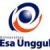 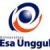 RENCANA PEMBELAJARAN SEMESTER GANJIL 2017/2018RENCANA PEMBELAJARAN SEMESTER GANJIL 2017/2018RENCANA PEMBELAJARAN SEMESTER GANJIL 2017/2018RENCANA PEMBELAJARAN SEMESTER GANJIL 2017/2018RENCANA PEMBELAJARAN SEMESTER GANJIL 2017/2018RENCANA PEMBELAJARAN SEMESTER GANJIL 2017/2018RENCANA PEMBELAJARAN SEMESTER GANJIL 2017/2018RENCANA PEMBELAJARAN SEMESTER GANJIL 2017/2018RENCANA PEMBELAJARAN SEMESTER GANJIL 2017/2018RENCANA PEMBELAJARAN SEMESTER GANJIL 2017/2018PROGRAM STUDI TEKNIK INFORMATIKA FAKULTAS ILMU KOMPUTERPROGRAM STUDI TEKNIK INFORMATIKA FAKULTAS ILMU KOMPUTERPROGRAM STUDI TEKNIK INFORMATIKA FAKULTAS ILMU KOMPUTERPROGRAM STUDI TEKNIK INFORMATIKA FAKULTAS ILMU KOMPUTERPROGRAM STUDI TEKNIK INFORMATIKA FAKULTAS ILMU KOMPUTERPROGRAM STUDI TEKNIK INFORMATIKA FAKULTAS ILMU KOMPUTERPROGRAM STUDI TEKNIK INFORMATIKA FAKULTAS ILMU KOMPUTERPROGRAM STUDI TEKNIK INFORMATIKA FAKULTAS ILMU KOMPUTERPROGRAM STUDI TEKNIK INFORMATIKA FAKULTAS ILMU KOMPUTERPROGRAM STUDI TEKNIK INFORMATIKA FAKULTAS ILMU KOMPUTERUNIVERSITAS ESA UNGGULUNIVERSITAS ESA UNGGULUNIVERSITAS ESA UNGGULUNIVERSITAS ESA UNGGULUNIVERSITAS ESA UNGGULUNIVERSITAS ESA UNGGULUNIVERSITAS ESA UNGGULUNIVERSITAS ESA UNGGULUNIVERSITAS ESA UNGGULUNIVERSITAS ESA UNGGULMata KuliahMata Kuliah:Aljabar linierAljabar linierAljabar linierKode MKKode MK:MIK 106Mata Kuliah PrasyaratMata Kuliah Prasyarat:---Bobot MKBobot MK:3 sksDosen PengampuDosen Pengampu:Team dosen ( koodinator Ir.Lestanto PS,MM )Team dosen ( koodinator Ir.Lestanto PS,MM )Team dosen ( koodinator Ir.Lestanto PS,MM )Kode DosenKode Dosen:5460Alokasi WaktuAlokasi Waktu:Tatap muka 14 x 150 menit, tidak ada praktik, tidak ada onlineTatap muka 14 x 150 menit, tidak ada praktik, tidak ada onlineTatap muka 14 x 150 menit, tidak ada praktik, tidak ada onlineTatap muka 14 x 150 menit, tidak ada praktik, tidak ada onlineTatap muka 14 x 150 menit, tidak ada praktik, tidak ada onlineTatap muka 14 x 150 menit, tidak ada praktik, tidak ada onlineTatap muka 14 x 150 menit, tidak ada praktik, tidak ada onlineDeskripsi RingkasDeskripsi RingkasMata KUliah Aljabar LInier dan Matriks memberikan pemahaman tentang sistem persamaan linier yang dinyatakan dalam bentuk Matriks. Mata Kuliah ini memberikan pemahaman tentang sistem persamaan linier, matriks,  determinan, operasi baris elementer, persamaan garis 2 dimensi, tiga dimansi, vektor, dan transformasi linier.Mata KUliah Aljabar LInier dan Matriks memberikan pemahaman tentang sistem persamaan linier yang dinyatakan dalam bentuk Matriks. Mata Kuliah ini memberikan pemahaman tentang sistem persamaan linier, matriks,  determinan, operasi baris elementer, persamaan garis 2 dimensi, tiga dimansi, vektor, dan transformasi linier.Mata KUliah Aljabar LInier dan Matriks memberikan pemahaman tentang sistem persamaan linier yang dinyatakan dalam bentuk Matriks. Mata Kuliah ini memberikan pemahaman tentang sistem persamaan linier, matriks,  determinan, operasi baris elementer, persamaan garis 2 dimensi, tiga dimansi, vektor, dan transformasi linier.Mata KUliah Aljabar LInier dan Matriks memberikan pemahaman tentang sistem persamaan linier yang dinyatakan dalam bentuk Matriks. Mata Kuliah ini memberikan pemahaman tentang sistem persamaan linier, matriks,  determinan, operasi baris elementer, persamaan garis 2 dimensi, tiga dimansi, vektor, dan transformasi linier.Mata KUliah Aljabar LInier dan Matriks memberikan pemahaman tentang sistem persamaan linier yang dinyatakan dalam bentuk Matriks. Mata Kuliah ini memberikan pemahaman tentang sistem persamaan linier, matriks,  determinan, operasi baris elementer, persamaan garis 2 dimensi, tiga dimansi, vektor, dan transformasi linier.Mata KUliah Aljabar LInier dan Matriks memberikan pemahaman tentang sistem persamaan linier yang dinyatakan dalam bentuk Matriks. Mata Kuliah ini memberikan pemahaman tentang sistem persamaan linier, matriks,  determinan, operasi baris elementer, persamaan garis 2 dimensi, tiga dimansi, vektor, dan transformasi linier.Mata KUliah Aljabar LInier dan Matriks memberikan pemahaman tentang sistem persamaan linier yang dinyatakan dalam bentuk Matriks. Mata Kuliah ini memberikan pemahaman tentang sistem persamaan linier, matriks,  determinan, operasi baris elementer, persamaan garis 2 dimensi, tiga dimansi, vektor, dan transformasi linier.Capaian PembelajaranCapaian Pembelajaran:Mahasiswa mampu memahami dan mengerti konsep dasar determinanMahasiswa mampu memahami dan mengerti konsep dasar matriksMahasiswa mampu memahami dan mengerti konsep sistem persamaan linier, persamaan garis lurus pada dan ruang serta tranformasi linier Mahasiswa mampu memahami dan mengerti konsep dasar determinanMahasiswa mampu memahami dan mengerti konsep dasar matriksMahasiswa mampu memahami dan mengerti konsep sistem persamaan linier, persamaan garis lurus pada dan ruang serta tranformasi linier Mahasiswa mampu memahami dan mengerti konsep dasar determinanMahasiswa mampu memahami dan mengerti konsep dasar matriksMahasiswa mampu memahami dan mengerti konsep sistem persamaan linier, persamaan garis lurus pada dan ruang serta tranformasi linier Mahasiswa mampu memahami dan mengerti konsep dasar determinanMahasiswa mampu memahami dan mengerti konsep dasar matriksMahasiswa mampu memahami dan mengerti konsep sistem persamaan linier, persamaan garis lurus pada dan ruang serta tranformasi linier Mahasiswa mampu memahami dan mengerti konsep dasar determinanMahasiswa mampu memahami dan mengerti konsep dasar matriksMahasiswa mampu memahami dan mengerti konsep sistem persamaan linier, persamaan garis lurus pada dan ruang serta tranformasi linier Mahasiswa mampu memahami dan mengerti konsep dasar determinanMahasiswa mampu memahami dan mengerti konsep dasar matriksMahasiswa mampu memahami dan mengerti konsep sistem persamaan linier, persamaan garis lurus pada dan ruang serta tranformasi linier Mahasiswa mampu memahami dan mengerti konsep dasar determinanMahasiswa mampu memahami dan mengerti konsep dasar matriksMahasiswa mampu memahami dan mengerti konsep sistem persamaan linier, persamaan garis lurus pada dan ruang serta tranformasi linier Buku AcuanBuku AcuanKaplan and Lewis., Calculus and Linear AgebraPiskunov ; Differetial and Integral Calculus vol I, IIProter and Morrey, Modern Mathematica Analysis.Stephenson and Redheffer., Mathematics of Physics and oder Engineering.Thomas., Calculus and Analytc Geometry.Kaplan and Lewis., Calculus and Linear AgebraPiskunov ; Differetial and Integral Calculus vol I, IIProter and Morrey, Modern Mathematica Analysis.Stephenson and Redheffer., Mathematics of Physics and oder Engineering.Thomas., Calculus and Analytc Geometry.Kaplan and Lewis., Calculus and Linear AgebraPiskunov ; Differetial and Integral Calculus vol I, IIProter and Morrey, Modern Mathematica Analysis.Stephenson and Redheffer., Mathematics of Physics and oder Engineering.Thomas., Calculus and Analytc Geometry.Kaplan and Lewis., Calculus and Linear AgebraPiskunov ; Differetial and Integral Calculus vol I, IIProter and Morrey, Modern Mathematica Analysis.Stephenson and Redheffer., Mathematics of Physics and oder Engineering.Thomas., Calculus and Analytc Geometry.Kaplan and Lewis., Calculus and Linear AgebraPiskunov ; Differetial and Integral Calculus vol I, IIProter and Morrey, Modern Mathematica Analysis.Stephenson and Redheffer., Mathematics of Physics and oder Engineering.Thomas., Calculus and Analytc Geometry.Kaplan and Lewis., Calculus and Linear AgebraPiskunov ; Differetial and Integral Calculus vol I, IIProter and Morrey, Modern Mathematica Analysis.Stephenson and Redheffer., Mathematics of Physics and oder Engineering.Thomas., Calculus and Analytc Geometry.Kaplan and Lewis., Calculus and Linear AgebraPiskunov ; Differetial and Integral Calculus vol I, IIProter and Morrey, Modern Mathematica Analysis.Stephenson and Redheffer., Mathematics of Physics and oder Engineering.Thomas., Calculus and Analytc Geometry.SESIKEMAMPUANAKHIRMATERI PEMBELAJARANMATERI PEMBELAJARANBENTUK PEMBELAJARANSUMBER PEMBELAJARANSUMBER PEMBELAJARANINDIKATORPENILAIANINDIKATORPENILAIANINDIKATORPENILAIAN1Mahasiswa mampu menguasai konsep dasar determinan Pengantar :Kontrak pembelajaran, pengertian determinan tingkat N, minor, kofaktor, ekspansi laplacePengantar :Kontrak pembelajaran, pengertian determinan tingkat N, minor, kofaktor, ekspansi laplaceMetoda contextual instructionMedia : kelas, komputer, LCD, whiteboard.Latihan soal-soalBuku 1, 2, 3, 4, 5Buku 1, 2, 3, 4, 5Menguraikan pengertian determinan, pengertian determinan tingkat N, minor, kofaktor, ekspansi laplace dengan benar dan mampu menyelesaikan soal-soal yang terkait dengannya.Menguraikan pengertian determinan, pengertian determinan tingkat N, minor, kofaktor, ekspansi laplace dengan benar dan mampu menyelesaikan soal-soal yang terkait dengannya.Menguraikan pengertian determinan, pengertian determinan tingkat N, minor, kofaktor, ekspansi laplace dengan benar dan mampu menyelesaikan soal-soal yang terkait dengannya.2Mahasiswa mampu menguasai konsep dasar determinanLanjutan : aturan sarrus, determinan transpose, sifat-sifat determinan, persamaan linier serentak/ simultan (aturan cramer)Lanjutan : aturan sarrus, determinan transpose, sifat-sifat determinan, persamaan linier serentak/ simultan (aturan cramer)Metoda contextual instructionMedia : kelas, komputer, LCD, whiteboard.Latihan soal-soalBuku 1, 2, 3, 4, 5Buku 1, 2, 3, 4, 5Menguraikan pengertian aturan sarrus, determinan transpose, sifat-sifat determinan, persamaan linier serentak/ simultan (aturan cramer) dengan benar dan mampu menyelesaikan soal-soal yang terkait dengannya.Menguraikan pengertian aturan sarrus, determinan transpose, sifat-sifat determinan, persamaan linier serentak/ simultan (aturan cramer) dengan benar dan mampu menyelesaikan soal-soal yang terkait dengannya.Menguraikan pengertian aturan sarrus, determinan transpose, sifat-sifat determinan, persamaan linier serentak/ simultan (aturan cramer) dengan benar dan mampu menyelesaikan soal-soal yang terkait dengannya.3Mahasiswa mampu menguasai konsep dan pengertian matriks Definisi matriks, matriks bujursangkar, matriks simetrik, trace, mariks singular, matriks baris, matriks kolom, matriks satuan, matriks diagonal, transpose matriks, minor, kofaktor, adjoint matriks, matriks inversi, matriks orthogonal, aturan operasi matriks.Definisi matriks, matriks bujursangkar, matriks simetrik, trace, mariks singular, matriks baris, matriks kolom, matriks satuan, matriks diagonal, transpose matriks, minor, kofaktor, adjoint matriks, matriks inversi, matriks orthogonal, aturan operasi matriks.Metoda contextual instructionMedia : kelas, komputer, LCD, whiteboard.Latihan soal-soalBuku 1, 2, 3, 4, 5Buku 1, 2, 3, 4, 5Mengerti dan mampu menguraikan pengertian matriks, matriks bujursangkar, matriks simetrik, trace, mariks singular, matriks baris, matriks kolom, matriks satuan, matriks diagonal, transpose matriks, minor, kofaktor, adjoint matriks, matriks inversi, matriks orthogonal, aturan operasi matriks. dengan benar dan mampu menyelesaikan soal-soal yang berkaitan dengannyaMengerti dan mampu menguraikan pengertian matriks, matriks bujursangkar, matriks simetrik, trace, mariks singular, matriks baris, matriks kolom, matriks satuan, matriks diagonal, transpose matriks, minor, kofaktor, adjoint matriks, matriks inversi, matriks orthogonal, aturan operasi matriks. dengan benar dan mampu menyelesaikan soal-soal yang berkaitan dengannyaMengerti dan mampu menguraikan pengertian matriks, matriks bujursangkar, matriks simetrik, trace, mariks singular, matriks baris, matriks kolom, matriks satuan, matriks diagonal, transpose matriks, minor, kofaktor, adjoint matriks, matriks inversi, matriks orthogonal, aturan operasi matriks. dengan benar dan mampu menyelesaikan soal-soal yang berkaitan dengannya4Mahasiswa mampu menguasai konsep dan pengertian matriksLanjutan : Matriks invers, transformasi elementer, Lanjutan : Matriks invers, transformasi elementer, Metoda contextual instructionMedia : kelas, komputer, LCD, whiteboard.Latihan soal-soalBuku 1, 2, 3, 4, 5Buku 1, 2, 3, 4, 5Menguraikan konsep Matriks invers, transformasi elementer dengan benar dan mampu menyelesaikan soal-soal yang berkaitan dengannya.Menguraikan konsep Matriks invers, transformasi elementer dengan benar dan mampu menyelesaikan soal-soal yang berkaitan dengannya.Menguraikan konsep Matriks invers, transformasi elementer dengan benar dan mampu menyelesaikan soal-soal yang berkaitan dengannya.5-6Mahasiswa mampu menguasai Mahasiswa mampu menguasai konsep dan pengertian matriksLanjutan : Sistem Persamaan Linier, Penyelesaian dengan menggunakan invers matriks, penyelesian dengan metode augmented matrix, penyelesaian dengan metode eliminasi dari gauss.Lanjutan : Sistem Persamaan Linier, Penyelesaian dengan menggunakan invers matriks, penyelesian dengan metode augmented matrix, penyelesaian dengan metode eliminasi dari gauss.Metoda contextual instructionMedia : kelas, komputer, LCD, whiteboard.Latihan soal-soalBuku 1, 2, 3, 4, 5Buku 1, 2, 3, 4, 5Menguraikan  dan menyelesaikan Sistem Persamaan Linier dengan menggunakan invers matriks, dengan metode augmented matrix, dan dengan metode eliminasi dari gauss  dengan benar.Menguraikan  dan menyelesaikan Sistem Persamaan Linier dengan menggunakan invers matriks, dengan metode augmented matrix, dan dengan metode eliminasi dari gauss  dengan benar.Menguraikan  dan menyelesaikan Sistem Persamaan Linier dengan menggunakan invers matriks, dengan metode augmented matrix, dan dengan metode eliminasi dari gauss  dengan benar.7Mahasiswa mampu menguasai konsep dan pengertian matriksLanjutan : definisi nilai eigen dan vektor eigenLanjutan : definisi nilai eigen dan vektor eigenMetoda contextual instructionMedia : kelas, komputer, LCD, whiteboard.Latihan soal-soalBuku 1, 2, 3, 4, 5Buku 1, 2, 3, 4, 5Menguraikan definisi nilai eigen dan vektor eigen dengan benar dan mampu menyelesaikan soal-soal yang berkaitan.Menguraikan definisi nilai eigen dan vektor eigen dengan benar dan mampu menyelesaikan soal-soal yang berkaitan.Menguraikan definisi nilai eigen dan vektor eigen dengan benar dan mampu menyelesaikan soal-soal yang berkaitan.8-9Mahasiswa mampu menguasai konsep sistem persamaan linier dan persamaan garis lurusDefinisi sistem persamaan linier, SPL satu variabel, SPL dua variabel, SPL tiga variabel, metode eliminasi, metode subtitusiDefinisi sistem persamaan linier, SPL satu variabel, SPL dua variabel, SPL tiga variabel, metode eliminasi, metode subtitusiMetoda contextual instructionMedia : kelas, komputer, LCD, whiteboard.Latihan soal-soalBuku 1, 2, 3, 4, 5Buku 1, 2, 3, 4, 5Menguraikan , Definisi sistem persamaan linier, SPL satu variabel, SPL dua variabel, SPL tiga variabel, metode eliminasi, metode subtitusi dengan benar dan mampu menyelesaikan soal-soal yang berkaitan dengannya.Menguraikan , Definisi sistem persamaan linier, SPL satu variabel, SPL dua variabel, SPL tiga variabel, metode eliminasi, metode subtitusi dengan benar dan mampu menyelesaikan soal-soal yang berkaitan dengannya.Menguraikan , Definisi sistem persamaan linier, SPL satu variabel, SPL dua variabel, SPL tiga variabel, metode eliminasi, metode subtitusi dengan benar dan mampu menyelesaikan soal-soal yang berkaitan dengannya.10Mahasiswa mampu menguasai konsep sistem persamaan linier dan persamaan garis lurusLanjutan : pengertian persamaan garis lurus, gradien garis lurus dan hubungan antar gradien pada persamaan garis lurusLanjutan : pengertian persamaan garis lurus, gradien garis lurus dan hubungan antar gradien pada persamaan garis lurusMetoda : contextual instructionMedia : kelas, komputer, LCD, whiteboard.Latihan soal-soalBuku 1, 2, 3, 4, 5Buku 1, 2, 3, 4, 5Menguraikan , pengertian persamaan garis lurus, gradien garis lurus dan hubungan antar gradien pada persamaan garis lurus dengan benar dan mampu menyelesaikan soal-soal yang berkaitan dengannya.Menguraikan , pengertian persamaan garis lurus, gradien garis lurus dan hubungan antar gradien pada persamaan garis lurus dengan benar dan mampu menyelesaikan soal-soal yang berkaitan dengannya.Menguraikan , pengertian persamaan garis lurus, gradien garis lurus dan hubungan antar gradien pada persamaan garis lurus dengan benar dan mampu menyelesaikan soal-soal yang berkaitan dengannya.11Mahasiswa mampu menguasai konsep transformasi linierDefinisi transformasi dan transformasi linier, trnsformasi dengan matriks di ruang Euclid, nilai dan vector eigen dari operator linierDefinisi transformasi dan transformasi linier, trnsformasi dengan matriks di ruang Euclid, nilai dan vector eigen dari operator linierMetoda : contextual instructionMedia : kelas, komputer, LCD, whiteboard.Latihan soal-soalBuku 1, 2, 3, 4, 5Buku 1, 2, 3, 4, 5Menguraikan , pengertian definisi transformasi dan transformasi linier, trnsformasi dengan matriks di ruang Euclid, nilai dan vector eigen dari operator linier dengan benar dan mampu menyelesaikan soal-soal yang berkaitan dengannya.Menguraikan , pengertian definisi transformasi dan transformasi linier, trnsformasi dengan matriks di ruang Euclid, nilai dan vector eigen dari operator linier dengan benar dan mampu menyelesaikan soal-soal yang berkaitan dengannya.Menguraikan , pengertian definisi transformasi dan transformasi linier, trnsformasi dengan matriks di ruang Euclid, nilai dan vector eigen dari operator linier dengan benar dan mampu menyelesaikan soal-soal yang berkaitan dengannya.12Mahasiswa mampu menguasai konsep transformasi linierLanjutan ; kernel, nulitas, peta dan rank dari operator linier, transformasi nol dan operator identitas, metode konstruksi matriks standarLanjutan ; kernel, nulitas, peta dan rank dari operator linier, transformasi nol dan operator identitas, metode konstruksi matriks standarMetoda : contextual instructionMedia : : kelas, komputer, LCD, whiteboard.Latihan soal-soalBuku 1, 2, 3, 4, 5Buku 1, 2, 3, 4, 5Menguraikan , pengertian kernel, nulitas, peta dan rank dari operator linier, transformasi nol dan operator identitas, metode konstruksi matriks standar dengan benar dan mampu menyelesaikan soal-soal yang berkaitan dengannya.menyelesaikan soal-soal yang berkaitan dengannyaMenguraikan , pengertian kernel, nulitas, peta dan rank dari operator linier, transformasi nol dan operator identitas, metode konstruksi matriks standar dengan benar dan mampu menyelesaikan soal-soal yang berkaitan dengannya.menyelesaikan soal-soal yang berkaitan dengannyaMenguraikan , pengertian kernel, nulitas, peta dan rank dari operator linier, transformasi nol dan operator identitas, metode konstruksi matriks standar dengan benar dan mampu menyelesaikan soal-soal yang berkaitan dengannya.menyelesaikan soal-soal yang berkaitan dengannya13Mahasiswa mampu menguasai konsep transformasi linierLanjutan : beberapa operator refleksi di R2 dan R3, beberapa operator proyeksi di R2 dan R3, beberapa operator rotasi di R2 dan R3Lanjutan : beberapa operator refleksi di R2 dan R3, beberapa operator proyeksi di R2 dan R3, beberapa operator rotasi di R2 dan R3Metoda : contextual instructionMedia :  kelas, komputer, LCD, whiteboard.Latihan soal-soalBuku 1, 2, 3, 4, 5Buku 1, 2, 3, 4, 5Menguraikan , beberapa operator refleksi di R2 dan R3, beberapa operator proyeksi di R2 dan R3, beberapa operator rotasi di R2 dan R3 dengan benar dan mampu menyelesaikan soal-soal yang berkaitan dengannya.menyelesaikan soal-soal yang berkaitan dengannyaMenguraikan , beberapa operator refleksi di R2 dan R3, beberapa operator proyeksi di R2 dan R3, beberapa operator rotasi di R2 dan R3 dengan benar dan mampu menyelesaikan soal-soal yang berkaitan dengannya.menyelesaikan soal-soal yang berkaitan dengannyaMenguraikan , beberapa operator refleksi di R2 dan R3, beberapa operator proyeksi di R2 dan R3, beberapa operator rotasi di R2 dan R3 dengan benar dan mampu menyelesaikan soal-soal yang berkaitan dengannya.menyelesaikan soal-soal yang berkaitan dengannya14Mahasiswa mampu menguasai konsep transformasi linierLanjutan : operasi dilasi/dilatasi dan kontraksi di R2 dan R3, operator kompresi, ekspansi dan transveksi di R2 dan R3Lanjutan : operasi dilasi/dilatasi dan kontraksi di R2 dan R3, operator kompresi, ekspansi dan transveksi di R2 dan R3Metoda : contextual instructionMedia : kelas, komputer, LCD, whiteboard.Latihan soal-soalBuku 1, 2, 3, 4, 5Buku 1, 2, 3, 4, 5Menguraikan , operasi dilasi/dilatasi dan kontraksi di R2 dan R3, operator kompresi, ekspansi dan transveksi di R2 dan R3 dengan benar dan mampu menyelesaikan soal-soal yang berkaitan dengannya.menyelesaikan soal-soal yang berkaitan dengannyaMenguraikan , operasi dilasi/dilatasi dan kontraksi di R2 dan R3, operator kompresi, ekspansi dan transveksi di R2 dan R3 dengan benar dan mampu menyelesaikan soal-soal yang berkaitan dengannya.menyelesaikan soal-soal yang berkaitan dengannyaMenguraikan , operasi dilasi/dilatasi dan kontraksi di R2 dan R3, operator kompresi, ekspansi dan transveksi di R2 dan R3 dengan benar dan mampu menyelesaikan soal-soal yang berkaitan dengannya.menyelesaikan soal-soal yang berkaitan dengannyaSESIPROSE-DURBENTUKSEKOR > 77 ( A / A-)SEKOR  > 65(B- / B / B+ )SEKOR > 60(C / C+ )SEKOR > 45( D )SEKOR < 45( E )BOBOT1Post testLatihan soalTes tulisan (UTS)Mampu menyelesaikan soal-soal yang berkaitan dengan pengertian determinan tingkat N, minor, kofaktor, ekspansi laplace dengan cara dan jawaban yang benar. Mampu menyelesaikan soal-soal yang berkaitan dengan pengertian determinan tingkat N, minor, kofaktor, ekspansi laplace dengan caranya yang benar akan tetapi jawaban yang salah Hanya mampu menyelesaikan soal yang di berikan  dengan cara yang salah, akan tetapi masih berhubungan dengan pengertian determinan tingkat N, minor, kofaktor, ekspansi laplace yang di berikanMampu menyelesakan soal yang diberikan dengan cara yang salah, dan tidak berhubungan dengan pengertian determinan tingkat N, minor, kofaktor, ekspansi laplace yang di berikanTidak mengerjakan soal yang diberikan5 %2Post testLatihan soalTes tulisan (UTS)Mampu menyelesaikan soal-soal yang berkaitan dengan aturan sarrus, determinan transpose, sifat-sifat determinan, persamaan linier serentak/ simultan (aturan cramer) dengan cara dan jawaban yang benarMampu menyelesaikan soal-soal yang berkaitan dengan aturan sarrus, determinan transpose, sifat-sifat determinan, persamaan linier serentak/ simultan (aturan cramer) dengan caranya yang benar akan tetapi jawaban yang salahHanya mampu menyelesaikan soal yang di berikan  dengan cara yang salah, akan tetapi masih berhubungan dengan aturan sarrus, determinan transpose, sifat-sifat determinan, persamaan linier serentak/ simultan (aturan cramer) yang di berikanMampu menyelesakan soal yang diberikan dengan cara yang salah, dan tidak berhubungan dengan aturan sarrus, determinan transpose, sifat-sifat determinan, persamaan linier serentak/ simultan (aturan cramer)yang di berikanTidak mengerjakan soal yang diberikan5 %3Post testLatihan soalTes tulisan (UTS)Mampu menyelesaikan soal-soal yang berkaitan dengan definisi matriks, matriks bujursangkar, matriks simetrik, trace, mariks singular, matriks baris, matriks kolom, matriks satuan, matriks diagonal, transpose matriks, minor, kofaktor, adjoint matriks, matriks inversi, matriks orthogonal, aturan operasi matriks. dengan cara dan jawaban yang benarMampu menyelesaikan soal-soal yang berkaitan dengan Definisi matriks, matriks bujursangkar, matriks simetrik, trace, mariks singular, matriks baris, matriks kolom, matriks satuan, matriks diagonal, transpose matriks, minor, kofaktor, adjoint matriks, matriks inversi, matriks orthogonal, aturan operasi matriks. dengan caranya yang benar akan tetapi jawaban yang salahHanya mampu menyelesaikan soal yang di berikan  dengan cara yang salah, akan tetapi masih berhubungan dengan Definisi matriks, matriks bujursangkar, matriks simetrik, trace, mariks singular, matriks baris, matriks kolom, matriks satuan, matriks diagonal, transpose matriks, minor, kofaktor, adjoint matriks, matriks inversi, matriks orthogonal, aturan operasi matriks. yang telah di berikanMampu menyelesakan soal yang diberikan dengan cara yang salah, dan tidak berhubungan dengan Definisi matriks, matriks bujursangkar, matriks simetrik, trace, mariks singular, matriks baris, matriks kolom, matriks satuan, matriks diagonal, transpose matriks, minor, kofaktor, adjoint matriks, matriks inversi, matriks orthogonal, aturan operasi matriks. yang telah di berikanTidak mengerjakan soal yang diberikan7,5 %4Post testLatihan soalTes tulisan (UTS)Mampu menyelesaikan soal-soal yang berkaitan dengan Matriks invers, transformasi elementer dengan cara dan jawaban yang benarMampu menyelesaikan soal-soal yang berkaitan dengan Matriks invers, transformasi elementer dengan caranya yang benar akan tetapi jawaban yang salahHanya mampu menyelesaikan soal yang di berikan  dengan cara yang salah, akan tetapi masih berhubungan dengan Matriks invers, transformasi elementer yang telah di berikanMampu menyelesakan soal yang diberikan dengan cara yang salah, dan tidak berhubungan dengan Matriks invers, transformasi elementer yang telah di berikanTidak mengerjakan soal yang diberikan7,5 %5-6Post testLatihan soalTes tulisan (UTS)Mampu menyelesaikan soal-soal yang berkaitan dengan Sistem Persamaan Linier, Penyelesaian dengan menggunakan invers matriks, penyelesian dengan metode augmented matrix, penyelesaian dengan metode eliminasi dari gauss. dengan cara dan jawaban yang benarMampu menyelesaikan soal-soal yang berkaitan dengan Sistem Persamaan Linier, Penyelesaian dengan menggunakan invers matriks, penyelesian dengan metode augmented matrix, penyelesaian dengan metode eliminasi dari gauss.dengan caranya yang benar akan tetapi jawaban yang salahHanya mampu menyelesaikan soal yang di berikan  dengan cara yang salah, akan tetapi masih berhubungan dengan Sistem Persamaan Linier, Penyelesaian dengan menggunakan invers matriks, penyelesian dengan metode augmented matrix, penyelesaian dengan metode eliminasi dari gauss. yang telah di berikanMampu menyelesakan soal yang diberikan dengan cara yang salah, dan tidak berhubungan dengan Sistem Persamaan Linier, Penyelesaian dengan menggunakan invers matriks, penyelesian dengan metode augmented matrix, penyelesaian dengan metode eliminasi dari gauss. yang telah di berikanTidak mengerjakan soal yang diberikan15 %7Post testLatihan soalTes tulisan (UTS)Mampu menyelesaikan soal-soal yang berkaitan dengan definisi nilai eigen dan vektor eigen dengan cara dan jawaban yang benarMampu menyelesaikan soal-soal yang berkaitan dengan definisi nilai eigen dan vektor eigen dengan caranya yang benar akan tetapi jawaban yang salahHanya mampu menyelesaikan soal yang di berikan  dengan cara yang salah, akan tetapi masih berhubungan dengan definisi nilai eigen dan vektor eigen yang telah di berikanMampu menyelesakan soal yang diberikan dengan cara yang salah, dan tidak berhubungan dengan definisi nilai eigen dan vektor eigen yang telah di berikanTidak mengerjakan soal yang diberikan5 %8-9Post testLatihan soalTes tulisan (UAS)Mampu menyelesaikan soal-soal yang berkaitan dengan definisi sistem persamaan linier, SPL satu variabel, SPL dua variabel, SPL tiga variabel, metode eliminasi, metode subtitusi dengan cara dan jawaban yang benarMampu menyelesaikan soal-soal yang berkaitan dengan definisi sistem persamaan linier, SPL satu variabel, SPL dua variabel, SPL tiga variabel, metode eliminasi, metode subtitusi dengan caranya yang benar akan tetapi jawaban yang salahHanya mampu menyelesaikan soal yang di berikan  dengan cara yang salah, akan tetapi masih berhubungan dengan definisi sistem persamaan linier, SPL satu variabel, SPL dua variabel, SPL tiga variabel, metode eliminasi, metode subtitusi yang telah di berikanMampu menyelesakan soal yang diberikan dengan cara yang salah, dan tidak berhubungan dengan definisi sistem persamaan linier, SPL satu variabel, SPL dua variabel, SPL tiga variabel, metode eliminasi, metode subtitusi yang telah di berikanTidak mengerjakan soal yang diberikan15 %10Post testLatihan soalTes tulisan (UAS)Mampu menyelesaikan soal-soal yang berkaitan dengan pengertian persamaan garis lurus, gradien garis lurus dan hubungan antar gradien pada persamaan garis lurus dengan cara dan jawaban yang benarMampu menyelesaikan soal-soal yang berkaitan dengan pengertian persamaan garis lurus, gradien garis lurus dan hubungan antar gradien pada persamaan garis lurus dengan caranya yang benar akan tetapi jawaban yang salahHanya mampu menyelesaikan soal yang di berikan  dengan cara yang salah, akan tetapi masih berhubungan dengan pengertian persamaan garis lurus, gradien garis lurus dan hubungan antar gradien pada persamaan garis lurus yang telah di berikanMampu menyelesakan soal yang diberikan dengan cara yang salah, dan tidak berhubungan dengan pengertian persamaan garis lurus, gradien garis lurus dan hubungan antar gradien pada persamaan garis lurus yang telah di berikanTidak mengerjakan soal yang diberikan5 %11Post testLatihan soalTes tulisan (UAS)Mampu menyelesaikan soal-soal yang berkaitan dengan definisi transformasi dan transformasi linier, trnsformasi dengan matriks di ruang Euclid, nilai dan vector eigen dari operator linier dengan cara dan jawaban yang benarMampu menyelesaikan soal-soal yang berkaitan dengan definisi transformasi dan transformasi linier, trnsformasi dengan matriks di ruang Euclid, nilai dan vector eigen dari operator linier dengan caranya yang benar akan tetapi jawaban yang salahHanya mampu menyelesaikan soal yang di berikan  dengan cara yang salah, akan tetapi masih berhubungan dengan definisi transformasi dan transformasi linier, trnsformasi dengan matriks di ruang Euclid, nilai dan vector eigen dari operator linier yang telah di berikanMampu menyelesakan soal yang diberikan dengan cara yang salah, dan tidak berhubungan dengan definisi transformasi dan transformasi linier, trnsformasi dengan matriks di ruang Euclid, nilai dan vector eigen dari operator linier yang telah di berikanTidak mengerjakan soal yang diberikan7,5 %12Post testLatihan soalTes tulisan (UAS)Mampu menyelesaikan soal-soal yang berkaitan dengan kernel, nulitas, peta dan rank dari operator linier, transformasi nol dan operator identitas, metode konstruksi matriks standar dengan cara dan jawaban yang benarMampu menyelesaikan soal-soal yang berkaitan dengan kernel, nulitas, peta dan rank dari operator linier, transformasi nol dan operator identitas, metode konstruksi matriks standar dengan caranya yang benar akan tetapi jawaban yang salahHanya mampu menyelesaikan soal yang di berikan  dengan cara yang salah, akan tetapi masih berhubungan dengan kernel, nulitas, peta dan rank dari operator linier, transformasi nol dan operator identitas, metode konstruksi matriks standar yang telah di berikanMampu menyelesakan soal yang diberikan dengan cara yang salah, dan tidak berhubungan dengan kernel, nulitas, peta dan rank dari operator linier, transformasi nol dan operator identitas, metode konstruksi matriks standar yang telah di berikanTidak mengerjakan soal yang diberikan5 %13Post testLatihan soalTes tulisan (UAS)Mampu menyelesaikan soal-soal yang berkaitan dengan konsep beberapa operator refleksi di R2 dan R3, beberapa operator proyeksi di R2 dan R3, beberapa operator rotasi di R2 dan R3 dengan cara dan jawaban yang benarMampu menyelesaikan soal-soal yang berkaitan dengan konsep beberapa operator refleksi di R2 dan R3, beberapa operator proyeksi di R2 dan R3, beberapa operator rotasi di R2 dan R3 dengan caranya yang benar akan tetapi jawaban yang salahHanya mampu menyelesaikan soal yang di berikan  dengan cara yang salah, akan tetapi masih berhubungan dengan konsep beberapa operator refleksi di R2 dan R3, beberapa operator proyeksi di R2 dan R3, beberapa operator rotasi di R2 dan R3 yang telah di berikanMampu menyelesakan soal yang diberikan dengan cara yang salah, dan tidak berhubungan dengan konsep beberapa operator refleksi di R2 dan R3, beberapa operator proyeksi di R2 dan R3, beberapa operator rotasi di R2 dan R3 yang telah di berikanTidak mengerjakan soal yang diberikan5 %14Post testLatihan soalTes tulisan (UAS)Mampu menyelesaikan soal-soal yang berkaitan dengan konsep operasi dilasi/dilatasi dan kontraksi di R2 dan R3, operator kompresi, ekspansi dan transveksi di R2 dan R3 dengan cara dan jawaban yang benarMampu menyelesaikan soal-soal yang berkaitan dengan konsep operasi dilasi/dilatasi dan kontraksi di R2 dan R3, operator kompresi, ekspansi dan transveksi di R2 dan R3 dengan caranya yang benar akan tetapi jawaban yang salahHanya mampu menyelesaikan soal yang di berikan  dengan cara yang salah, akan tetapi masih berhubungan dengan konsep operasi dilasi/dilatasi dan kontraksi di R2 dan R3, operator kompresi, ekspansi dan transveksi di R2 dan R3 yang telah di berikanMampu menyelesakan soal yang diberikan dengan cara yang salah, dan tidak berhubungan dengan konsep operasi dilasi/dilatasi dan kontraksi di R2 dan R3, operator kompresi, ekspansi dan transveksi di R2 dan R3 yang telah di berikanTidak mengerjakan soal yang diberikan7,5 %